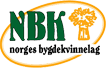 Årsberetning for Østre Udnes Bygdekvinnelag 2015Styret har bestått av:Leder:		Eva Øvren Nestleder:	Randi BrøtherfalletKasserer:	Lejla Dizdar-MandicSekretær:	Marit RingereideStudieleder:	Elin Jødahl SkovsethStyremedlem:	Gry Havin KongsrudVaramedlem:	Ane Aa GrøndahlVaramedlem:	Ingvild Westby MehrenVaramedlem:	Berthe EggumFestkomiteen har bestått av Lisa Skovseth, Ingrid Western og Anna Nygård.Østre Udnes har i meldingsåret ikke vært representert i styret i Nes Landbrukslag Revisorer har vært Reidun Grue og Elisabeth Thorgersen.I valgkomiteen har Else Westby, Ingrid Western og Lisa Skovseth sittet.Laget har 31 medlemmer. Det har vært holdt 7 ordinære styremøter.Årsmøtet i 2014 var 22. oktober på Haga Samfunnshus. Det var 15 personer til stede. 4. november var Eva, Gry og Marit på sonestyremøte på Frøyhov, Nes. Møtet ble ledet av soneleder for sone 4, Eve Winding-Sørensen. Representanter fra Gjerdrum, Nannestad, Ullensaker, Nes og Østre Udnes var til stede. Totalt 22 stk.  Nes bygdekvinnelag sto som teknisk arrangør.10. desember avholdt vi tradisjons tro vårt julemøte på Haga Samfunnshus. Festkomiteen og styret hadde stelt i stand mat, så vi ble servert et deilig koldtbord. Det var sang, quiz og åresalg. En hyggelig tradisjon med 16 blide bygdekvinner. 27. januar gikk turen til Nes bibliotek og «årets bøker». Damene på biblioteket presenterte bøker for alle aldre og sjangere, noe for en hver smak. I år var det mange som hadde funnet veien, og det deltok 16 stk fra laget, flott frammøte. Noen fortsatte møtet på El Nero da det var slutt på biblioteket.12. & 14. februar deltok vi på Vinterfestival på Årnes. Vinterfestivalen var et arrangement som Nes Ski dro i gang, for å skape blest om Norgescup junior 2015. Vi solgte pølser, vafler, solbærtoddi og nydelig suppe med ferskt brød. Et hyggelig arrangement å delta på26. februar var kvelden viet til strikking, og vi møttes hjemme hos Eva. I forbindelse med at vi har inngått samarbeid med Familiens Hus og Nes BKL om å strikke sokker til alle nyfødte i kommunen, var det hyggelig med en kveld hvor strikking var fokuset. Det har i løpet av året blitt levert ut søte små sokker til alle babyer, ca 150 par av sokkene har blitt strikket av Østre Udnes BKL så langt.25. mars var vi så heldige å få besøk av Agnes Melby som fortalte om historien om Kjærnsmo gård de siste par hundre år. Det er historien om det store huset og den styrtrike Thorvald Meyer som bygde det. Agnes Melby har utgitt bok om gården som kom høsten 2014.Lørdag 11. april dro 21 spente turdeltakere til Oslo hvor vi skulle vandre langs Akerselva sammen med Eivind Steenstrup, guide fra Oslo Guidebureau. Vi tok toget inn til Oslo S, t-bane videre til Nydalen hvor vi møtte Eivind Steenstrup. Han ledet turen nedover langs Akerselva og fortalte om gamle sagbruk og møller, og om ny og eldre industri som vokste opp langs elva. Turen tok ca. to timer og endte opp ved Mathallen. Der spiste flere av oss lunsj før turen gikk hjem. Deltakerne var samstemte om at det hadde vært en fin tur.Planteauksjon, 20. mai. Våren er kommet og vi avholdt årets planteauksjon hos Ingvild Mehren. Mange flotte planter ble gitt av medlemmer og solgt på auksjonen. I år var det ekstra rift om planter sådd av frø fra det store utland Fint at vi har medlemmer som reiser og tar med seg frø hjem. Etter auksjon var det duket for kaffe, saft og kaker.I år som i fjor og årene før der, siste helga i mai og Årnes-dagene står for tur. 28.-30 mai var det igjen Årnes dager, hvor vi solgte rømmegrøt og saft fra Tine-vogna. I år valgte vi å stå ved parken foran rådhuset. Beliggenheten er mer sentrumsnært og vi kan lettere vise oss frem. Noe regn gjorde at salget ikke var like godt som i fjor, men mange munner ble allikevel mettet. Grøtsalget ble arrangert i samarbeid med Nes BKL.Sommeravslutning, 11. juni. Etter en vellykket og hyggelig tur i fjor fikk vi igjen lov til å komme til Reidun og Jon Egil Grues hytte ved Romsjøen. Vi liker tradisjoner i laget, så Jon Egil grilla nydelig mat som vi fikk potetsalat og grønn salat til. Etter mat var det selvfølgelig kaffe og kaker. Det var en hyggelig kveld, akkurat slik en sommeravslutning skal væreLørdag 5. september arrangerte Nes Bygdekvinnelag busstur der tre av våre deltok.Lørdag 12. september var det sopptur og et forsøk på å få Bygda i bevegelse. Tross invitasjoner i flere kanaler dukket det ikke opp noen utenfra laget. Vi som imidlertid tok turen til Ane og Halvors bålplass fikk plukket litt sopp, pratet og hygget oss i skogen en fin høstdag. Eva fant mange forskjellige sopper, både spiselige og absolutt ikke spiselige sopper som hun viste fram og forklarte om. Ane kokte nydelig soppsuppe på bålet som vi alle fikk smake, sammen med foccacia-brød som Eva hadde laget. Årets Brød & Cirkus ble arrangert 17.-19. september på Årnes. Siden det er 3. gangen Brød & Cirkus blir arrangert, har vi fått en ny tradisjon Vi solgte sveler og kaffe, og hadde i år som i fjor et rikt utvalg av Evas hjemmelagde syltetøy. Arrangementet var i samarbeid med Nes BKL.20. september var det høsttakkefest i Årnes kirke og vi stod for kirkekaffe & 11. oktober var det høsttakkefest i Auli kirke og vi pyntet kirken med blomster og markens grøde og serverte kirkekaffe i våpenhuset etter gudstjenestenKurs:                                                                                                                                                                    Det har i år blitt avholdt en studiering som Prøysens liv.  Ove Røsbaks biograf om Alf Prøysen dannet grunnlag for temaet. 9 leseglade medlemmer deltok i studieringenRepresentasjon:                                                                                                                                            Anne Kristine Moen ble på årsmøte til ABK valgt inn i fylkesstyret. Eva Øvren er i sitt 3år i fylkesstyret, så Østre Udnes er godt representert i ABK Else Westby og Anna Nygård deltok fra Østre Udnes på årsmøtet til ABK på Oscarsborg, og de deltok også på lagssamlinga dagen etter.Møter:                                                                                                                                                            Det har blitt avholdt to møter sammen med Nes BKL, hvor Årnesdager og stand til Brød & Cirkus ble planlagt. Det var Eva og Gry som deltok på det første og de samme to pluss Randi Brøtherfallet på et møte som ble holdt hos henne.Annet:                                                                                                                                                            I november 2014 lanserte ABK en kalender for 2015 i forbindelse med prosjektet «Vinn over svinn». Vår egen Ane Grøndahl har vært bidragsyter og fikk februar måned med sin tomatsuppe. Vi er stolt av å ha Ane på lagetStyret i Østre Udnes bygdekvinnelag takker for all frammøte og stor aktivitet i året.Vel møtt på årsmøtet!Styret